ΣΧΕΔΙΟ ΥΠΟΒΟΛΗΣ ΔΗΜΙΟΥΡΓΙΚΗΣ ΕΡΓΑΣΙΑΣΤΑΥΤΟΤΗΤΑ ΔΗΜΙΟΥΡΓΙΚΗΣ ΕΡΓΑΣΙΑΣ1.1Τίτλος:Το σαπούνι στη ζωή μαςα ) Να περιγράψετε τις βασικές οικιακές χρήσεις των σαπουνιών για τον καθαρισμό και την περιποίηση του δέρματος και γενικότερα της απορρυπαντικής δράσης στο σπίτιβ )Πώς δημιουργήθηκε το σαπούνι σύμφωνα με κάποιες θεωρίες.γ )Η χρήση των σαπουνιών από τους ανθρώπους και η εξέλιξή του όσον αφορά στη μαζική παραγωγή .Ποιες χώρες θεωρούνται πρωτοπόρες στη παραγωγή των σαπουνιών.δ ) Αναφορά στα σαπούνια και στα υπόλοιπα καθαριστικά που παρασκευάζονται από συνθετικά υλικά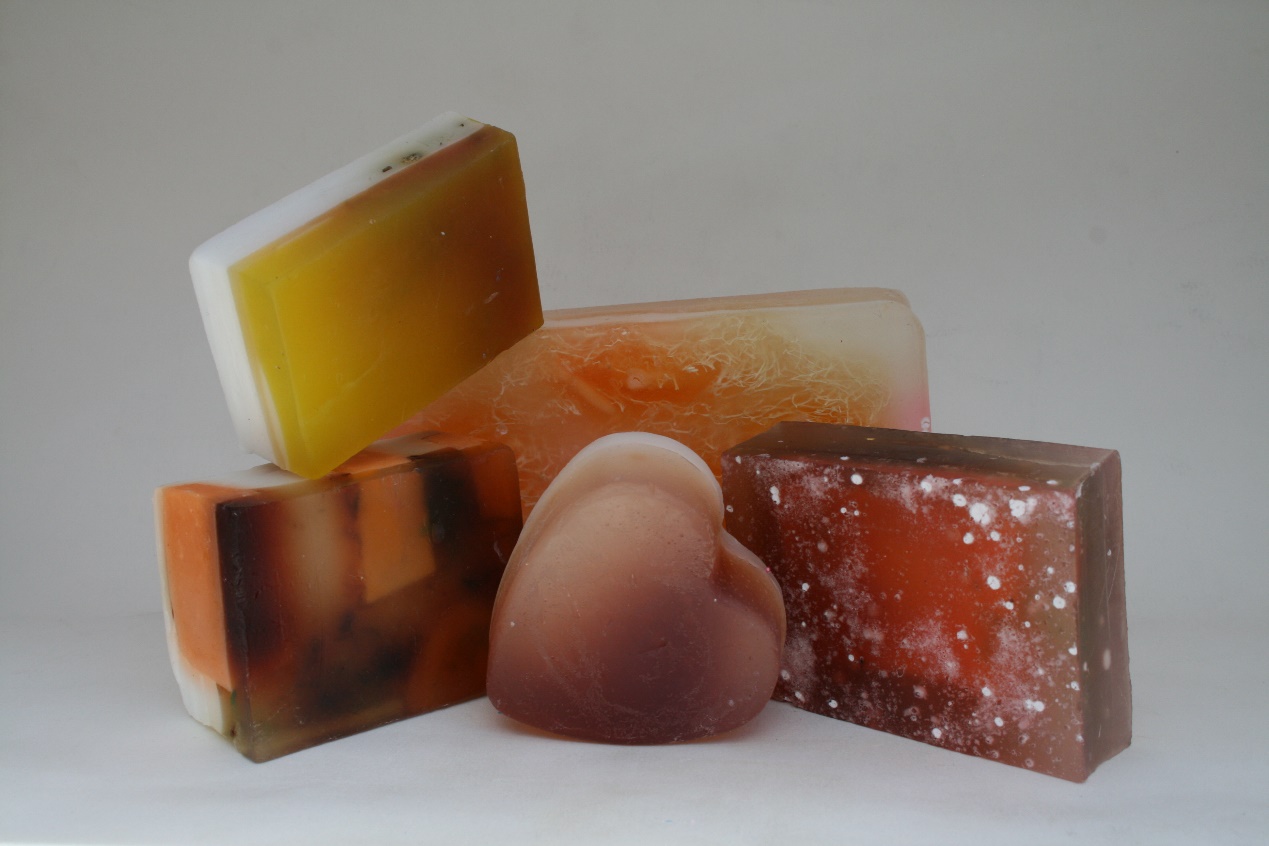 ε )Με βάση τα συμπεράσματά σας να δημιουργήσετε ένα διαφημιστικό μήνυμα με το οποίο να προτρέπετε τους καταναλωτές να προτιμούν την χρήση των σαπουνιών έναντι των ευρέως χρησιμοποιούμενων αφρόλουτρων.  1.2 ΛΕΞΕΙΣ-ΚΛΕΙΔΙΑ : Βιομόρια, εστεροποίηση ,λίπη και έλαια, σαπούνια ,απορρυπαντικά, απορρυπαντική δράση.1.3 ΣΚΟΠΟΣΝα μάθεις να παρασκευάζεις σαπούνια με πρώτες ύλες εύκολα προσβάσιμες δηλ. ελαιόλαδο και επίσης να έρθουμε σε επαφή με τα λεγόμενα εναλλακτικά προϊόντα και αν είναι δυνατόν να τα βάλουμε στην καθημερινή μας ζωή.1.4 ΜΑΘΗΜΑ/ ΚΕΦΑΛΑΙΟ/ΕΝΟΤΗΤΑ§5.2 Λίπη και έλαια1.5 ΠΡΟΣΔΟΚΩΜΕΝΑ ΜΑΘΗΣΙΑΚΑ ΑΠΟΤΕΛΕΣΜΑΤΑα) Να παρασκευάζουν σαπούνια με πρώτη ύλη το ελαιόλαδο β) Να εξηγούν την απορρυπαντική δράση των σαπουνιών  γ) Να αντιληφθούν την έννοια της εστεροποίησης και πώς είναι ένα βασικό διάλυμαδ) Να γνωρίζουν τα πλεονεκτήματα ενός προϊόντος που εντάσσεται στα εναλλακτικά  και τα μειονεκτήματα  ενός αντίστοιχου προϊόντος που παρασκευάζεται στη χημική βιομηχανία σε μαζική παραγωγή.1.6 ΔΙΔΑΚΤΙΚΟ ΥΛΙΚΟ/ΠΗΓΕΣ ΠΟΥ ΜΠΟΡΟΥΝ ΝΑ ΑΞΙΟΠΟΙΗΘΟΥΝΒιβλιογραφία:Λιοδάκης, Σ. κ.ά. (2016). Χημεία Β΄ Λυκείου. Αθήνα: ΙΤΥΕ Διόφαντοςhttp://youtu.be/05XXT3G2Jis παρασκευή απορρυπαντικού πλυντηρίουhttps://elearn.elke.uoa.gr/show_programs.php?catID=all&prID=460 επιμορφωτικά σεμινάρια ΕΚΠΑΠολλές ιστοσελίδεςΠαρουσίαση σχετικά με την ιστορία την Παρασκευή και τα υλικά του σαπουνιούΣΤΟΙΧΕΙΑ ΕΚΠΑΙΔΕΥΤΙΚΟΥΣΤΟΙΧΕΙΑ ΕΚΠΑΙΔΕΥΤΙΚΟΥΣΤΟΙΧΕΙΑ ΕΚΠΑΙΔΕΥΤΙΚΟΥΟΝΟΜΑΤΕΠΩΝΥΜΟΕΙΔΙΚΟΤΗΤΑΘΕΜΑΣκαλτσά Κ.ΠΕ04ΣΤΟΙΧΕΙΑ ΣΥΜΜΕΤΕΧΟΝΤΩΝ ΜΑΘΗΤΩΝ/-ΤΡΙΩΝΑ/Α                 ΟΝΟΜΑΤΕΠΩΝΥΜΟ                                    ΤΑΞΗ /ΤΜΗΜΑ1                                                                                                       Β234